MODÈLE DE TALON DE PAIE DE BASE		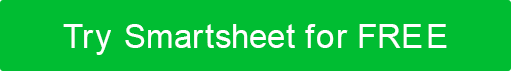 NOM DE L'EMPLOYEURID DE L'EMPLOYÉDATE D'ÉMISSIONADRESSE UNITÉ D'AFFAIRESCOCHEZ NON.ADRESSE GROUPE DE PAIEMENTDÉBUT DU PAIEMENTTÉLÉPHONEDATE DES AVANTAGESFIN DU PAIEMENTRENSEIGNEMENTS SUR LES EMPLOYÉSRENSEIGNEMENTS SUR LES EMPLOYÉSRENSEIGNEMENTS SUR LES EMPLOYÉSTYPE DE TAXEALLOCATIONSMONTANT ADD'LNOM DE L'EMPLOYÉFÉDÉRALADRESSEÉTATADRESSELOCALDESCRIPTION DE LA PAYEDESCRIPTION DE LA PAYEQUANTITÉDÉDUCTIONDÉDUCTIONQUANTITÉRégulierRégulierRetenue fédéraleRetenue fédéraleHeures supplémentairesHeures supplémentairesMED/EE fédéralMED/EE fédéralVacancesVacancesOASDI/EE fédéralOASDI/EE fédéralJournée personnelleJournée personnelleRetenue d'ÉtatRetenue d'ÉtatVacancesVacancesAutreAutreCongé de maladieCongé de maladieAutreAutreCongé familial  (FMLA)Congé familial  (FMLA)TOTAL DES DÉDUCTIONSTOTAL DES DÉDUCTIONSBonusBonusSALAIRE BRUT TOTALSALAIRE BRUT TOTALTOTAL DE LA RÉMUNÉRATION NETTETOTAL DE LA RÉMUNÉRATION NETTENOM DE L'EMPLOYEURID DE L'EMPLOYÉDATE D'ÉMISSIONADRESSE UNITÉ D'AFFAIRESCOCHEZ NON.ADRESSE GROUPE DE PAIEMENTDÉBUT DU PAIEMENTTÉLÉPHONEDATE DES AVANTAGESFIN DU PAIEMENTRENSEIGNEMENTS SUR LES EMPLOYÉSRENSEIGNEMENTS SUR LES EMPLOYÉSRENSEIGNEMENTS SUR LES EMPLOYÉSTYPE DE TAXEALLOCATIONSMONTANT ADD'LNOM DE L'EMPLOYÉFÉDÉRALADRESSEÉTATADRESSELOCALDESCRIPTION DE LA PAYEDESCRIPTION DE LA PAYEQUANTITÉDÉDUCTIONDÉDUCTIONQUANTITÉRégulierRégulierRetenue fédéraleRetenue fédéraleHeures supplémentairesHeures supplémentairesMED/EE fédéralMED/EE fédéralVacancesVacancesOASDI/EE fédéralOASDI/EE fédéralJournée personnelleJournée personnelleRetenue d'ÉtatRetenue d'ÉtatVacancesVacancesAutreAutreCongé de maladieCongé de maladieAutreAutreCongé familial  (FMLA)Congé familial  (FMLA)TOTAL DES DÉDUCTIONSTOTAL DES DÉDUCTIONSBonusBonusSALAIRE BRUT TOTALSALAIRE BRUT TOTALTOTAL DE LA RÉMUNÉRATION NETTETOTAL DE LA RÉMUNÉRATION NETTEDÉMENTITous les articles, modèles ou informations fournis par Smartsheet sur le site Web sont fournis à titre de référence uniquement. Bien que nous nous efforcions de maintenir les informations à jour et correctes, nous ne faisons aucune déclaration ou garantie d'aucune sorte, expresse ou implicite, quant à l'exhaustivité, l'exactitude, la fiabilité, la pertinence ou la disponibilité en ce qui concerne le site Web ou les informations, articles, modèles ou graphiques connexes contenus sur le site Web. Toute confiance que vous accordez à ces informations est donc strictement à vos propres risques.